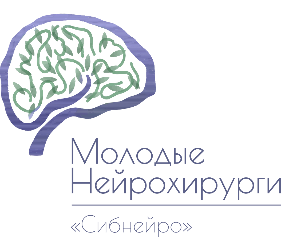 Конкурс «Трансназальная хирургия»В качестве конкурсного задания участникам предлагается выполнить резекцию желтка из вареного яйца, через трансназальный транссфеноидальный доступ, с использованием эндоскопического инструментария. Конкурсное задание симулирует трансназальное транссфеноидальное удаление макроаденомы гипофиза.В качестве модели для выполнения задания используется 3D-модель носовой полости и основания черепа человека, с фиксированным в области дна турецкого седла яйцом. Скорлупа яйца моделирует заднюю стенку основной пазухи. Мембрана яйца моделирует ТМО. Белок моделирует здоровую ткань гипофиза, желток - объемное образование. Конкурс подразделяется на два этапа: 1. Доступ к объемному образованию хиазмально-селлярной области и 2. Основной этап. На этапе доступа Конкурсантам последовательно требуется произвести костную резекцию, в пределах установленной границы на скорлупе яйца, при этом не повредив подлежащую мембрану яйца. По завершению доступа (до вскрытия мембраны яйца), каждому участнику необходимо оповестить об этом Эксперта, после чего Эксперт оценивает целостность мембраны яйца, целостность подлежащего белка и объем костной резекции. Далее, участнику необходимо выполнить основной этап конкурсного задания: вскрытие мембраны яйца, минимально инвазивный доступ к желтку через белок и резекция желтка.Оснащение рабочего места Эндоскопическая стойка Carl StorzСветоводОптика эндоскопическая 0о и 45оНожницы эндоскопические прямыеЩипцы биопсийные, эндоскопическиеЛопатка диссекционнаяМоторная система с комплектом лепестковых и алмазных боров3D-модель носовой полости и основания черепа человекаВареное яйцо, фиксированное в области турецкого седла 3D-моделиДопускается работа участником в составе бригады с ассистентом, не участвующем в конкурсном зачете. Это может быть заранее подготовленная бригада, либо ассистентами могут стать участники, выбывшие на теоретическом этапе. Критерии оценки:Соблюдение принципов правильной и безопасной работы с эндоскопическим инструментарием: 3 балла (за каждое нарушение снимается по 1 баллу вплоть до нуля)Полнота костной резекции:Полная резекция обозначенной области – 3 баллаНеполная резекция обозначенной области – 2 баллаВышел за границы обозначенной области – 0 балловПовреждение мембраны и белка на этапе доступа:отсутствие повреждений мембраны - 3 баллаповреждение в одном месте - 2 баллаповреждение в 2-х местах – 1 баллповреждение мембраны в 3-х местах – 0 балловРадикальность удаления желтка: Тотальное удаление – 3 баллаСубтотальное удаление - 2 баллаЧастичное удаление – 1 баллУдаление менее 50 % объема желтка - 0 балловПовреждение белка (оценивается специалистом):Отсутствие грубых повреждений – 1 баллГрубое повреждение – 0 балловДва правильных ответа на теоретические вопросы – 2 баллаОдин правильный ответ – 1 баллНет правильных ответов – 0 балловВремя выполнения доступа:Менее 20 минут - 3 баллаБолее 20, но менее 25 минут – 2 баллаБолее 25 минут – 0 балловОбщее время выполнения задания:Участник справился за 40 минут или меньше – 2 баллаУчастник справился более, чем за 40 минут – 0 балловМаксимальное количество баллов за конкурс: 20 баллов.